Aufgabenstellung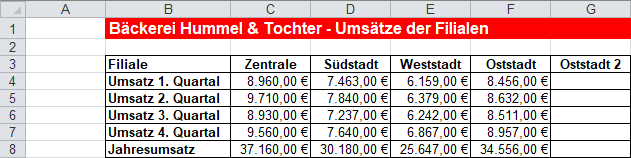 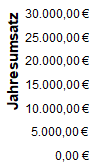 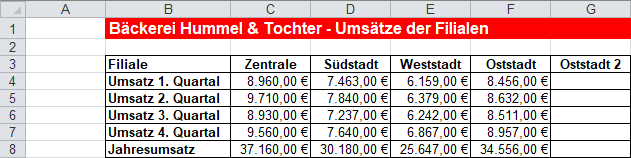 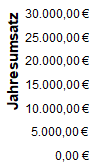 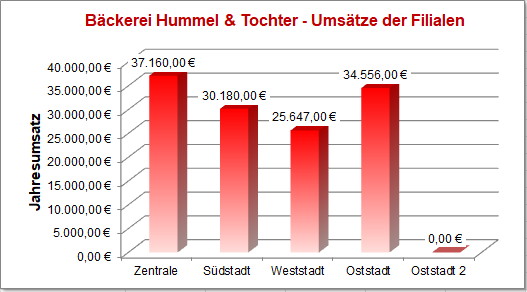 0Es soll mithilfe eines Tabellenkalkulationsprogramms eine Tabelle mit den Quartalsumsätzen der Filialen einer Bäckereikette erzeugt werden.1.1Übertrage die im Bild 1 angegebenen Daten der 4 Quartale in das Rechenblatt mit dem Namen „Jahresumsatz“ und der Rechenblattfarbe Rot. Die Zahlen sollen im Euro-Währungsformat ausgegeben werden. Das Layout der Tabelle soll dem des Bildes entsprechen. Speichere die Datei unter dem Namen Baeckerei-Hummel_kl-name-vorname.xlsx ab.41.2In der Zeile 8 sollen bei vorgegebenen Quartalsumsatzzahlen jeweils mit einer Formel der Jahresumsatz berechnet werden. Erstelle die Formel  in der Zelle C8 so, dass sie in die anderen Zellen übertragen werden kann.92.1Erzeuge aus den Zahlen der Tabelle unterhalb von ihr ein 3D-Säulendiagramm, das die Jahresumsätze der 5 Filialen und den Namen der Filialen darstellt. Das Gesamtdiagramm soll die gleiche Breite wie die Tabelle, einen Schatten und keine Legende haben. 62.2Die Säulen der Jahresumsätze sind mit einem Farbverlauf und einer Datenbeschriftung (mit weißer Füllfarbe) darzustellen.42.3Die Namen der Filialen, die Werte der Jahresumsätze sind wie die y-Achsen-Werte in der Schrift Arial 9 P zu formatieren.22.4Die Beschriftung der y-Achse soll wie im Bild 2 „Jahresumsatz“ lauten und in der Schrift Arial fett 11 P sein.32.5Der Diagrammtitel soll wie die Überschrift der Tabelle (Bäckerei…) lauten, in einer einzigen Zeile über den Säulen bleiben und in der brauen Schrift Arial erscheinen.4Bild 1       Bild 2L Ö S U N GNS:  [33 - 30]→1       [29 - 25]→2       [24 - 20]→3       [19 - 13]→4       [12 - 8]→5       [7 - 0]→60Es soll mithilfe eines Tabellenkalkulationsprogramms eine Tabelle mit den Quartalsumsätzen der Filialen einer Bäckereikette erzeugt werden.1.1Übertrage die im Bild 1 angegebenen Daten der 4 Quartale in das Rechenblatt mit dem Namen „Jahresumsatz“ und der Rechenblattfarbe Rot. Die Zahlen sollen im Euro-Währungsformat ausgegeben werden. Das Layout der Tabelle soll dem des Bildes entsprechen. Speichere die Datei unter dem Namen Baeckerei-Hummel_kl-name-vorname.xlsx ab.5Layoutübertrag: Überschrift (2), Zahlen (1), Währung (1), Dateiname (1)1.2In der Zeile 8 sollen bei vorgegebenen Quartalsumsatzzahlen jeweils mit einer Formel der Jahresumsatz berechnet werden. Erstelle die Formel  in der Zelle C8 so, dass sie in die anderen Zellen übertragen werden kann.9Formel in C8: =WENN(ANZAHL(C4:C7)>0;SUMME(C4:C7);"")
WENN (2); ANZAHL (3), SUMME (2); Zellen D8 bis G8 (2)2.1Erzeuge aus den Zahlen der Tabelle unterhalb von ihr ein 3D-Säulendiagramm, das die Jahresumsätze der 5 Filialen und den Namen der Filialen darstellt. Das Gesamtdiagramm soll die gleiche Breite wie die Tabelle, einen Schatten und keine Legende haben. 63D-Säulendiagramm (1), nur Jahresumsätze und Namen der Filialen (2)Breite (1), Schatten (1), ohne Legende (1)2.2Die Säulen der Jahresumsätze sind mit einem Farbverlauf und einer Datenbeschriftung (mit weißer Füllfarbe) darzustellen.4Farbverlauf (2), Datenbeschriftung Füllfarbe Weiß (2)2.3Die Namen der Filialen, die Werte der Jahresumsätze sind wie die y-Achsen-Werte in der Schrift Arial 9 P zu formatieren.2Schriften Arial 9 P (2)2.4Die Beschriftung der y-Achse soll wie im Bild 2 „Jahresumsatz“ lauten und in der Schrift Arial fett 11 P sein.3Achsenbeschriftung: (3)2.5Der Diagrammtitel soll wie die Überschrift der Tabelle (Bäckerei…) lauten, in einer einzigen Zeile über den Säulen bleiben und in der brauen Schrift Arial erscheinen.4Titel: Text(1), einzeilig (2), braun Arial (1)